Tableau de résultats StructureTableau de résultats StructureTableau de résultats Structure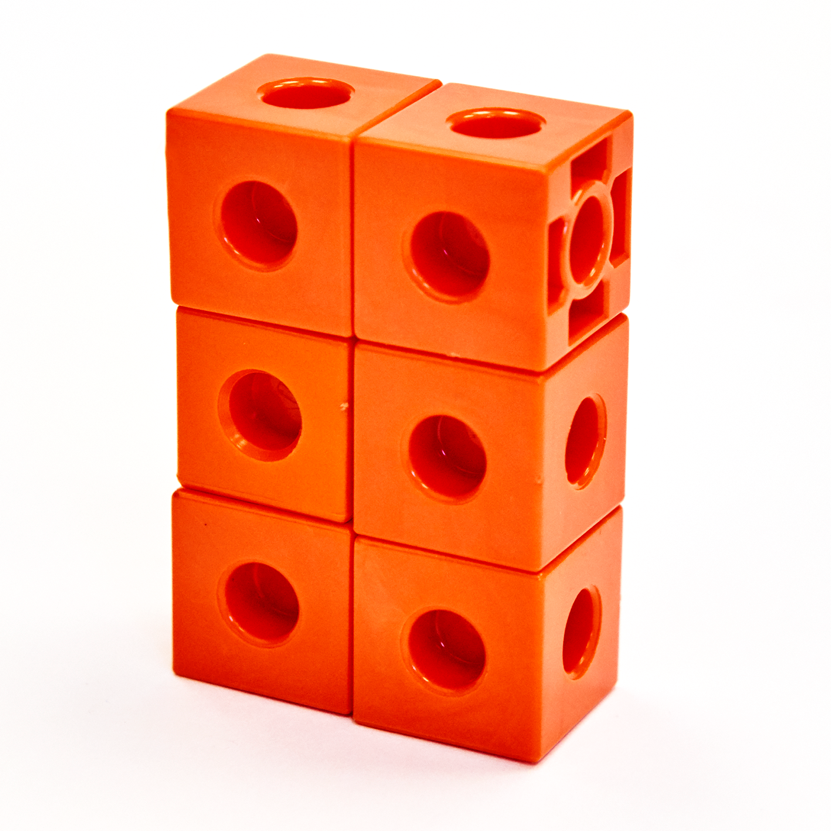 Structure 1Vue de faceVue de dessusVue de côté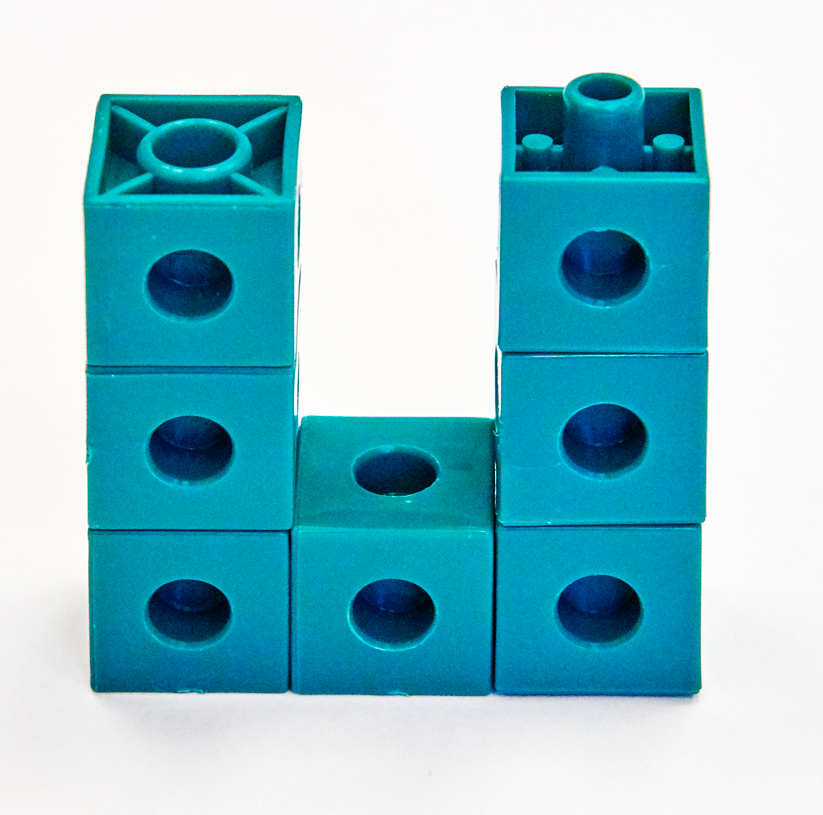 Structure 2Vue de faceVue de dessusVue de côté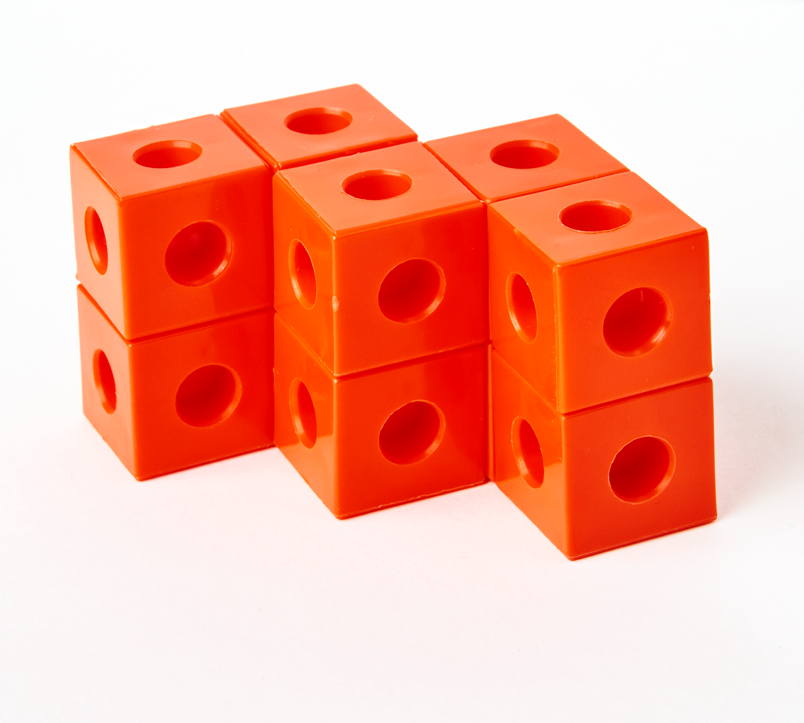 Structure 3Vue de faceVue de dessusVue de côté